1. Adran Cais i Brofi (i'w chwblhau gan y Milfeddyg Preifat (PVS))Ysgrifennaf atoch i ofyn am gytundeb Ysgrifennydd Gwladol/Gweinidogion yr Alban/Gweinidogion Cymru*  i gynnal prawf TB ar yr anifeiliaid canlynol nad ydynt yn fuchol:Llofnod         		Rhif ffôn      	Milfeddyg SwyddogolEnw mewn priflythrennau 	     	Dyddiad      E-bost i:      Practis Milfeddygol          		Rhif Ffôn      Dylid anfon yr holl ffurflenni wedi'u cwblhau dros e-bost i:Yn Lloegr: CSC.TBOS@apha.gov.ukYn yr Alban: ScotlandEndemics@apha.gov.ukYng Nghymru:  APHAWalesTBCaseManagementTeam@apha.gov.uk2. Adran Ganiatâd (i'w chwblhau gan staff milfeddygol yr Asiantaeth Iechyd Anifeiliaid a Phlanhigion (APHA))Caiff caniatâd ei roi i chi gynnal y profion a nodwyd uchod. Rhaid hysbysu eich swyddfa APHA leol am ganlyniad pob prawf o fewn yr amser targed.Llofnod      	                                      Milfeddyg APHAEnw mewn priflythrennau 	     	Dyddiad      Nodyn 1:  Ar gyfer camelidau, dylech gynnwys gopi o'r datganiad o ganiatâd hwn ynghyd â Ffurflen Cyflwyno Samplau Preifat - Pecyn Seroleg TB Camelidau (TN186) gydag unrhyw waed ceuledig a gyflwynwyd i Ganolfan Ymchwiliadau Milfeddygol Starcross ar gyfer profion seroleg TB.Nodyn 2: Yng Nghymru, ni chaniateir chwistrellu twbercwlin dim ond er mwyn hybu sensitifedd prawf gwrthgyrff dilynol ar gyfer TB heb ddarllen ymateb y prawf croen  ar ôl 72 awr.3. Cyflwyno Canlyniadau (adran i'w chwblhau gan y Milfeddyg Preifat (PVS))Anfonwch y datganiad hwn (rhan 3 wedi'i chwblhau) ynghyd â Siart Prawf Twbercwlin ar gyfer Anifeiliaid nad ydynt yn Fuchol (TN52A)/Anifeiliaid nad ydynt yn Fuchol - Adroddiad Prawf Twbercwlin a Thystysgrif Archwilio Clinigol (TN52B) ac ar ôl hynny gyda chanlyniadau prawf gwaed yn achos anifeiliaid sy'n cael y ddau fath o brawf, i APHA, gan ddefnyddio'r cyfeiriadau e-bost yn adran 1.Isod mae canlyniadau'r prawf TB ar gyfer y ddiadell hon/haid hon nad yw'n fuchol:Nifer yr Adweithyddion:       Nifer yr Adweithyddion Amhendant:      Llofnod      	Milfeddyg SwyddogolEnw mewn priflythrennau      		Dyddiad      Diogelu DataI gael gwybodaeth am y ffordd rydym yn trin data personol ewch i www.gov.uk a chwiliwch am Siarter Gwybodaeth Bersonol yr Asiantaeth Iechyd Anifeiliaid a Phlanhigion. Mae APHA yn un o Asiantaethau Gweithredol Adran yr Amgylchedd, Bwyd a Materion Gwledig ac mae hefyd yn gweithio ar ran Llywodraeth yr Alban,  Llywodraeth Cymru a'r Asiantaeth Safonau Bwyd i ddiogelu iechyd anifeiliaid a phlanhigion er budd pobl, yr amgylchedd a'r economi.Adran yr Amgylchedd, Bwyd a Materion GwledigLlywodraeth yr AlbanLlywodraeth Cymru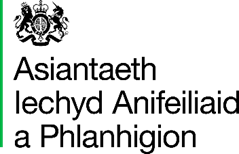 Cais i Gynnal Profion TB Preifat ar Rywogaethau nad ydynt yn FucholCais i Gynnal Profion TB Preifat ar Rywogaethau nad ydynt yn Fuchol(Insert Name and Address of the keeper where the test is to be undertaken) Rhywogaeth:(Insert Name and Address of the keeper where the test is to be undertaken) (Insert Name and Address of the keeper where the test is to be undertaken) Nifer yr anifeiliaid:(Insert Name and Address of the keeper where the test is to be undertaken) (Insert Name and Address of the keeper where the test is to be undertaken) Dyddiad y prawf:(Insert Name and Address of the keeper where the test is to be undertaken) Cod post       Rhif y Daliad/Cwsmer.Ai at ddibenion allforio y mae'r prawf hwn?Ai at ddibenion allforio y mae'r prawf hwn?Ai at ddibenion allforio y mae'r prawf hwn?Ai at ddibenion allforio y mae'r prawf hwn?Ai at ddibenion allforio y mae'r prawf hwn?IeNaOs na, beth yw'r rheswm dros gynnal y prawf hwn? (h.y. profion cyn neu ar ôl symudiadau domestig, cynllun profi gwirfoddol ac ati)Os na, beth yw'r rheswm dros gynnal y prawf hwn? (h.y. profion cyn neu ar ôl symudiadau domestig, cynllun profi gwirfoddol ac ati)Os na, beth yw'r rheswm dros gynnal y prawf hwn? (h.y. profion cyn neu ar ôl symudiadau domestig, cynllun profi gwirfoddol ac ati)Os na, beth yw'r rheswm dros gynnal y prawf hwn? (h.y. profion cyn neu ar ôl symudiadau domestig, cynllun profi gwirfoddol ac ati)Os na, beth yw'r rheswm dros gynnal y prawf hwn? (h.y. profion cyn neu ar ôl symudiadau domestig, cynllun profi gwirfoddol ac ati)Os na, beth yw'r rheswm dros gynnal y prawf hwn? (h.y. profion cyn neu ar ôl symudiadau domestig, cynllun profi gwirfoddol ac ati)Os na, beth yw'r rheswm dros gynnal y prawf hwn? (h.y. profion cyn neu ar ôl symudiadau domestig, cynllun profi gwirfoddol ac ati)Os na, beth yw'r rheswm dros gynnal y prawf hwn? (h.y. profion cyn neu ar ôl symudiadau domestig, cynllun profi gwirfoddol ac ati)Os na, beth yw'r rheswm dros gynnal y prawf hwn? (h.y. profion cyn neu ar ôl symudiadau domestig, cynllun profi gwirfoddol ac ati)Os na, beth yw'r rheswm dros gynnal y prawf hwn? (h.y. profion cyn neu ar ôl symudiadau domestig, cynllun profi gwirfoddol ac ati)A oes gennych brofiad o brofi croen y rhywogaeth y mae'r cais hwn yn berthnasol iddi?A oes gennych brofiad o brofi croen y rhywogaeth y mae'r cais hwn yn berthnasol iddi?A oes gennych brofiad o brofi croen y rhywogaeth y mae'r cais hwn yn berthnasol iddi?A oes gennych brofiad o brofi croen y rhywogaeth y mae'r cais hwn yn berthnasol iddi?A oes gennych brofiad o brofi croen y rhywogaeth y mae'r cais hwn yn berthnasol iddi?OesNac oesOs Nac oes, rhaid i chi drefnu i'r prawf hwn gael ei gynnal o dan oruchwyliaeth milfeddyg, sydd wedi cael profiad o brofi'r rhywogaeth y mae'r cais hwn yn ymwneud â hi ac sydd â'r cymhwyster OCQ(V)-TT.  Os Nac oes, rhaid i chi drefnu i'r prawf hwn gael ei gynnal o dan oruchwyliaeth milfeddyg, sydd wedi cael profiad o brofi'r rhywogaeth y mae'r cais hwn yn ymwneud â hi ac sydd â'r cymhwyster OCQ(V)-TT.  Os Nac oes, rhaid i chi drefnu i'r prawf hwn gael ei gynnal o dan oruchwyliaeth milfeddyg, sydd wedi cael profiad o brofi'r rhywogaeth y mae'r cais hwn yn ymwneud â hi ac sydd â'r cymhwyster OCQ(V)-TT.  Os Nac oes, rhaid i chi drefnu i'r prawf hwn gael ei gynnal o dan oruchwyliaeth milfeddyg, sydd wedi cael profiad o brofi'r rhywogaeth y mae'r cais hwn yn ymwneud â hi ac sydd â'r cymhwyster OCQ(V)-TT.  Os Nac oes, rhaid i chi drefnu i'r prawf hwn gael ei gynnal o dan oruchwyliaeth milfeddyg, sydd wedi cael profiad o brofi'r rhywogaeth y mae'r cais hwn yn ymwneud â hi ac sydd â'r cymhwyster OCQ(V)-TT.  Os Nac oes, rhaid i chi drefnu i'r prawf hwn gael ei gynnal o dan oruchwyliaeth milfeddyg, sydd wedi cael profiad o brofi'r rhywogaeth y mae'r cais hwn yn ymwneud â hi ac sydd â'r cymhwyster OCQ(V)-TT.  Os Nac oes, rhaid i chi drefnu i'r prawf hwn gael ei gynnal o dan oruchwyliaeth milfeddyg, sydd wedi cael profiad o brofi'r rhywogaeth y mae'r cais hwn yn ymwneud â hi ac sydd â'r cymhwyster OCQ(V)-TT.  Os Nac oes, rhaid i chi drefnu i'r prawf hwn gael ei gynnal o dan oruchwyliaeth milfeddyg, sydd wedi cael profiad o brofi'r rhywogaeth y mae'r cais hwn yn ymwneud â hi ac sydd â'r cymhwyster OCQ(V)-TT.  Os Nac oes, rhaid i chi drefnu i'r prawf hwn gael ei gynnal o dan oruchwyliaeth milfeddyg, sydd wedi cael profiad o brofi'r rhywogaeth y mae'r cais hwn yn ymwneud â hi ac sydd â'r cymhwyster OCQ(V)-TT.  Os Nac oes, rhaid i chi drefnu i'r prawf hwn gael ei gynnal o dan oruchwyliaeth milfeddyg, sydd wedi cael profiad o brofi'r rhywogaeth y mae'r cais hwn yn ymwneud â hi ac sydd â'r cymhwyster OCQ(V)-TT.  Os Oes, pa brofiad sydd gennych sy'n dangos eich cymhwysedd i gynnal y prawf croen, yn ychwanegol at y cymhwyster OCQ(V)-TT? Os Oes, pa brofiad sydd gennych sy'n dangos eich cymhwysedd i gynnal y prawf croen, yn ychwanegol at y cymhwyster OCQ(V)-TT? Os Oes, pa brofiad sydd gennych sy'n dangos eich cymhwysedd i gynnal y prawf croen, yn ychwanegol at y cymhwyster OCQ(V)-TT? Os Oes, pa brofiad sydd gennych sy'n dangos eich cymhwysedd i gynnal y prawf croen, yn ychwanegol at y cymhwyster OCQ(V)-TT? Os Oes, pa brofiad sydd gennych sy'n dangos eich cymhwysedd i gynnal y prawf croen, yn ychwanegol at y cymhwyster OCQ(V)-TT? Os Oes, pa brofiad sydd gennych sy'n dangos eich cymhwysedd i gynnal y prawf croen, yn ychwanegol at y cymhwyster OCQ(V)-TT? Os Oes, pa brofiad sydd gennych sy'n dangos eich cymhwysedd i gynnal y prawf croen, yn ychwanegol at y cymhwyster OCQ(V)-TT? Os Oes, pa brofiad sydd gennych sy'n dangos eich cymhwysedd i gynnal y prawf croen, yn ychwanegol at y cymhwyster OCQ(V)-TT? Os Oes, pa brofiad sydd gennych sy'n dangos eich cymhwysedd i gynnal y prawf croen, yn ychwanegol at y cymhwyster OCQ(V)-TT? Os Oes, pa brofiad sydd gennych sy'n dangos eich cymhwysedd i gynnal y prawf croen, yn ychwanegol at y cymhwyster OCQ(V)-TT? A yw'r prawf hwn yn un:Prawf Croen                  Prawf Gwaed  